Semaine 5. Cours à distance. 4eme G 5 Mers et océans La semaine dernière, vous avez travaillé sur une étude de cas sur un porte-conteneurs, le Bougainville. Cette étude de cas vous a amené à regarder une carte à l’échelle mondiale des échanges maritimes (Il ne faut pas que vous ayez oublié cette étape, si c’est le cas regardez sur pronote la correction mise ne ligne le vendredi 10 avril et reprenez toute les étapes données). Vous avez ensuite copié ou collé la partie 1 du cours sur votre cahier.  L’activité de cette semaine va consister à faire un CROQUIS de ce que vous avez appris (notamment en cartographiant le vocabulaire de la leçon)  Pour cela, vous pouvez vous aider de la fiche méthode collée à la fin de votre cahier (notamment pour le choix des figurés).CONSIGNE : Vous allez d’abord répondre à ces questions à l’aide des documents 1 et 2 ci-dessous.ETAPE 1 : Je prélève des informations1/ doc 1 : Avec quel figuré (  un figuré est par exemple un rond pour représenter une ville)  a-t-on représenté la principale route maritime ?...........................................................................................………………………………………………………………………………………………………………2/ doc 2 : Pour quels intitulés de la légende a-t-on utilisé des figurés de surface (rappel = des couleurs) ?......................................................................................................................................………………………………………………………………………………………………………………3/ doc 2 : Nommez trois puissances navales : ………………………………………………………………………………………………………………………………………………………………………ETAPE  2 : J’organise la légende1/ Pour compléter la 1ère partie de la légende du croquis (doc 3), devez-vous utiliser le doc 1 ou le doc 2 ? les 2 ?...................................................................................................................................2/ Doc 3 : Complétez la légende du croquis en indiquant les figurés et les explications des figurés manquants. Respectez bien les couleurs et les formes.3/ Quel figuré du doc 1 n’avez-vous pas utilisé ? Pourquoi d’après vous ?.......................................………………………………………………………………………………………………………………………………………………………………………………………………………………………………ETAPE  3 : Je complète le croquis1/ Complétez le croquis lui-même en reportant tous les éléments dessus (route maritime, zones de pêche, puissance navales…)  Vous vous aiderez des docs 1 et 2 : l’idée est d’en faire une synthèse sur le croquis.2/ Ajoutez ensuite le nom des océans, des ports, des passages maritimes stratégiques. Respectez le code couleur suivant :Océans = lettres majuscules bleuesPorts = lettres minuscules bleuesPassage maritime stratégique (détroits et canaux) = en rouge 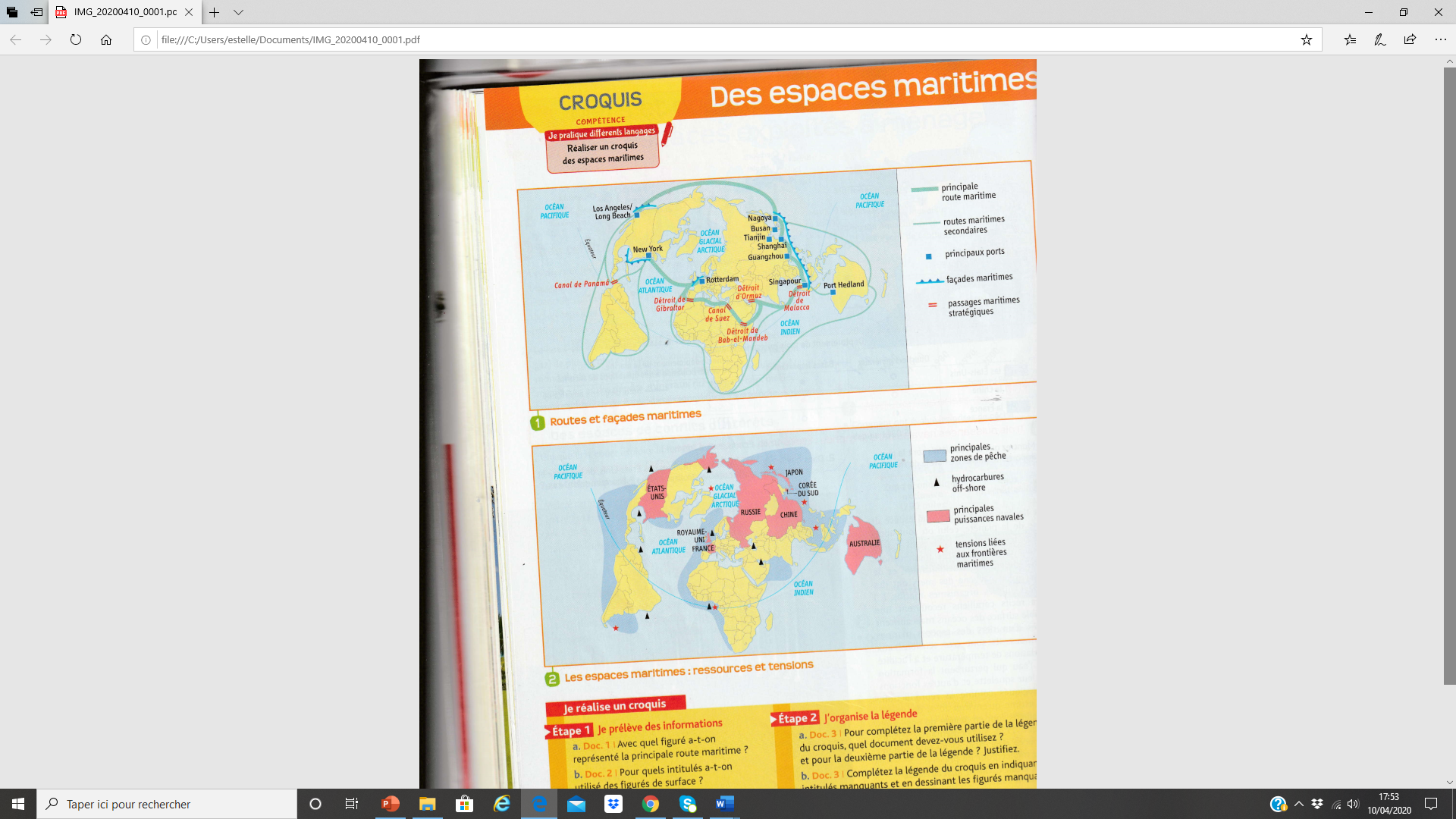 Doc 3 : 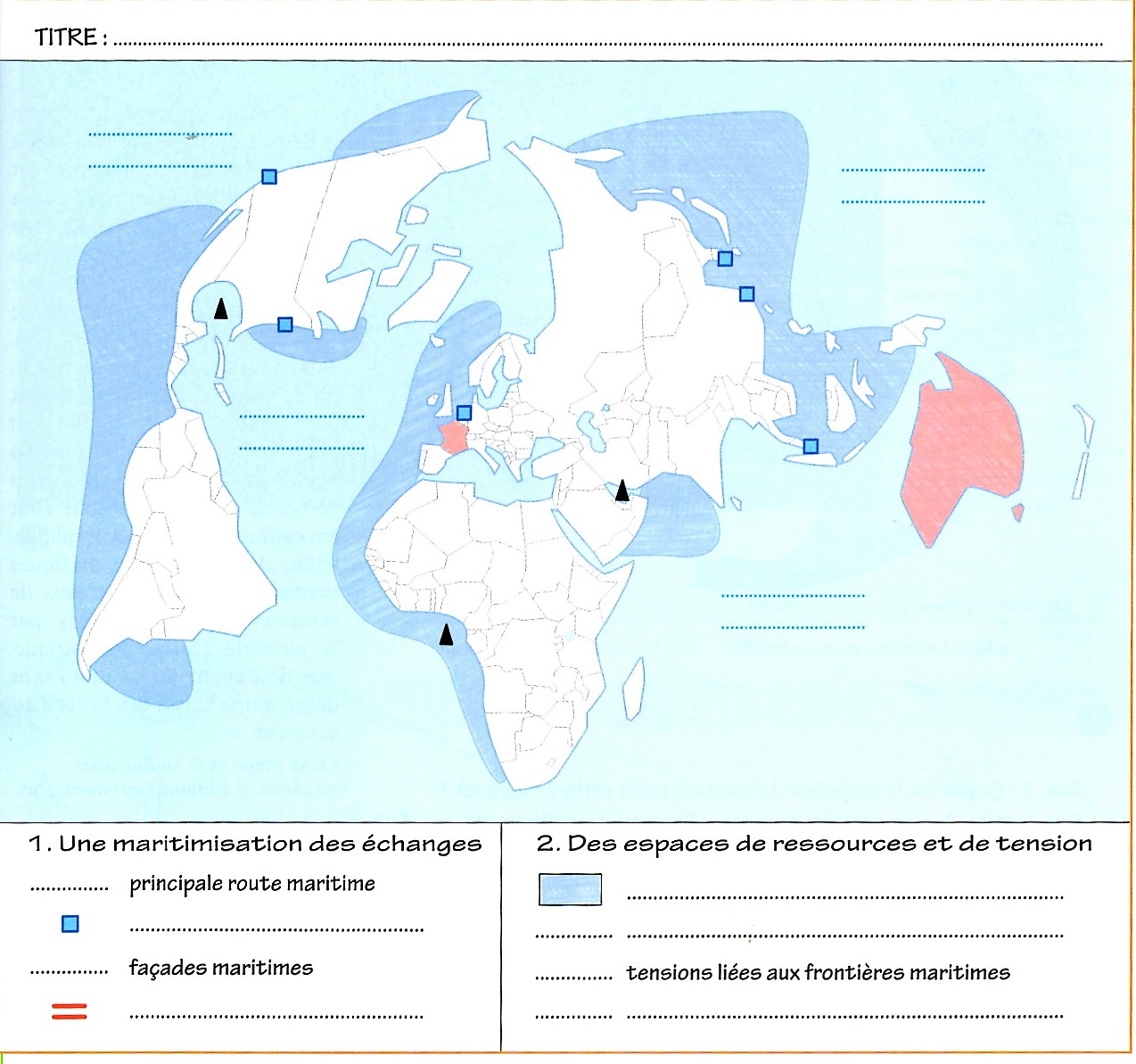 